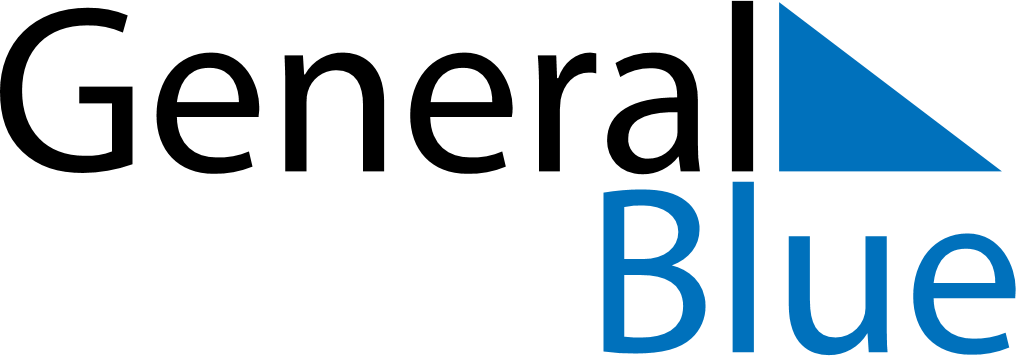 December 2020December 2020December 2020IrelandIrelandMondayTuesdayWednesdayThursdayFridaySaturdaySunday123456789101112131415161718192021222324252627Christmas DaySt. Stephen’s Day28293031St. Stephen’s Day (substitute day)Christmas Bank Holiday